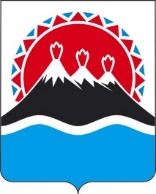 П О С Т А Н О В Л Е Н И ЕПРАВИТЕЛЬСТВАКАМЧАТСКОГО КРАЯг. Петропавловск-КамчатскийВ соответствии с Федеральным законом от 24.07.2007 № 221-ФЗ «О кадастровой деятельности», постановлением Правительства Российской Федерации от 01.12.2021 № 2148 «Об утверждении государственной программы Российской Федерации «Национальная система пространственных данных», Постановление Правительства Камчатского края от 11.11.2013 № 489-П «О государственной Программе Камчатского края "Совершенствование управления имуществом, находящимся в государственной собственности Камчатского края»ПРАВИТЕЛЬСТВО ПОСТАНОВЛЯЕТ:1. Провести в 2024, 2025, 2026 годах на территории Камчатского края комплексные кадастровые работы.2. Утвердить перечень кадастровых кварталов в Камчатском крае, в границах которых в 2024, 2025, 2026 годах предполагается проведение комплексных кадастровых работ, согласно приложению к настоящему постановлению.3. Настоящее постановление вступает в силу после дня его официального опубликования.Приложениек постановлению Правительства Камчатского краяот [Дата регистрации] № [Номер документа]Перечень кадастровых кварталов в Камчатском крае, в границах которых в 2024, 2025, 2026 годах предполагается проведение комплексных кадастровых работ[Дата регистрации]№[Номер документа]О проведении в 2024, 2025, 2026 годах на территории Камчатского края комплексных кадастровых работПредседатель Правительства Камчатского края[горизонтальный штамп подписи 1]Е.А. Чекин2024 год2025 год2026номер кадастрового кварталаномер кадастрового кварталаномер кадастрового квартала41:01:001011441:01:001012241:01:001010541:01:001011641:01:001012341:05:010101641:05:010106241:05:0101082